Publicado en España el 11/05/2022 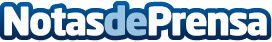 12 mayo: CONFESQ reclama asistencia sanitaria adecuada en el día mundial de las enfermedades que representaCONFESQ, la coalición que representa a las asociaciones de fibromialgia, encefalomielitis miálgica /síndrome de fatiga crónica, electrosensibilidad y sensibilidad química múltiple reclama el reconocimiento oficial de todas ellas, un pronto diagnóstico y una atención sanitaria adecuada, con protocolos adaptados a las necesidades de las personas que las padecen. Son enfermedades crónicas sin cura, pero hay tratamientos posibles para mejorar la calidad de vida y retrasar la incapacitaciónDatos de contacto:Mariainfo.confesq@gmail.com665836033Nota de prensa publicada en: https://www.notasdeprensa.es/12-mayo-confesq-reclama-asistencia-sanitaria Categorias: Nacional Medicina Medicina alternativa http://www.notasdeprensa.es